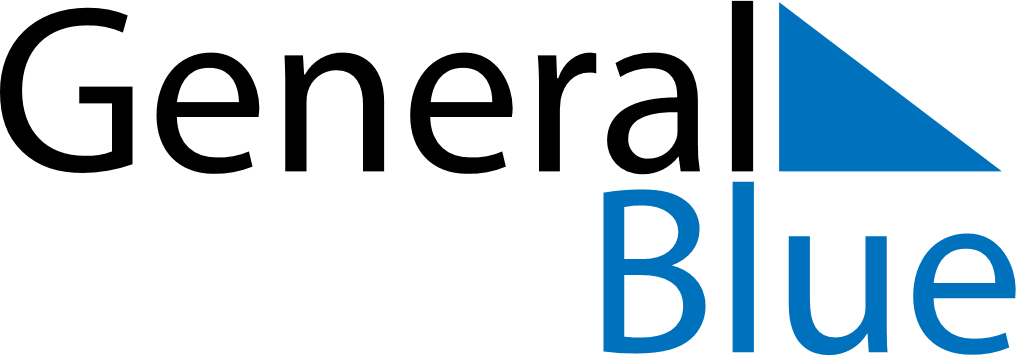 Weekly CalendarNovember 16, 2025 - November 22, 2025Weekly CalendarNovember 16, 2025 - November 22, 2025Weekly CalendarNovember 16, 2025 - November 22, 2025Weekly CalendarNovember 16, 2025 - November 22, 2025Weekly CalendarNovember 16, 2025 - November 22, 2025Weekly CalendarNovember 16, 2025 - November 22, 2025SUNDAYNov 16MONDAYNov 17TUESDAYNov 18WEDNESDAYNov 19THURSDAYNov 20FRIDAYNov 21SATURDAYNov 22